* SAMPLE ONLY *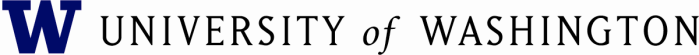 June 1, 2011United States Customs & Border ProtectionDepartment of Homeland SecuritySUBJECT:	Authorization for use of The following equipment was acquired by the  for use in research or other University business.  The property is owned by the State of  and is accountable to the .  This equipment is being loaned to Joseph H. Smith, Associate Professor for the Department of Ocean Biology to be used for research work or other University business while outside the .  This person will be traveling with the following State of Washington owned equipment:Apple MacBook Pro notebook computer, serial number C025TRA091JZState of  tag number 1291234(or)State of Washington owned equipment (for non-inventorial assets)In accordance with the  policies, Joseph H. Smith is authorized to utilize the above equipment outside the United States of America for research purposes and/or University business.  The equipment usage period is from June 1, 2011 to approximately August 31, 2011.Sincerely,Bailey MadisonAdministrator, Ocean Biology